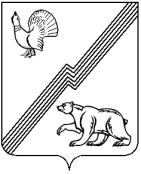  Администрация города ЮгорскаМуниципальное  бюджетное учреждение«Централизованная библиотечная система г. Югорска»(МБУ «ЦБС г. Югорска») Механизаторов ул., д.6, г. Югорск, 628260Ханты-Мансийский автономный округ – Югра, Тюменская область,Тел./факс (34675) 7-04-70Email: yugbook@ mail.ruОКПО 45795356, ОГРН 1028601845018ИНН\КПП 8622006796/ 862201001Извещение о проведении запроса котировоксреди субъектов малого предпринимательстваУважаемые господа!Муниципальное бюджетное учреждение «Централизованная библиотечная система г. Югорска»  приглашает принять участие в размещении муниципального заказа у субъектов малого предпринимательства способом запроса котировок на поставку товара для муниципальных нужд города Югорска. Предмет  гражданско-правового договора:  Поставка компьютерной техникиМаксимальная  цена муниципального  контракта:  282000 (Двести восемьдесят две тысячи) рублей.В цену товара включены расходы на перевозку, доставку, выгрузку товара по указанному адресу, расходы связанные с тарой, упаковкой и маркировкой товара, страхование, уплату таможенных пошлин, налогов, сборов и других обязательных платежей, включая НДС.          Источник финансирования: бюджет города Югорска на 2013 год.        Место доставки поставляемых товаров: 628260, ул.Механизаторов, д.6, г. Югорск,  Ханты-Мансийский автономный округ - Югра, Тюменская  область.          Срок и условия оплаты поставок товаров: путем перечисления денежных средств  на расчетный счет Поставщика  в  течение  20 рабочих дней после доставки товара  и подписания накладной  или   акта  устранения  недостатков  и выставленного счета- фактуры.Сроки поставки товара:  в течении 30 дней со дня подписания муниципального контракта. Гарантийный срок поставщика на оборудование должен составлять   три  года со дня подписания товарной накладной. Гарантийный срок производителя оборудования  три года со дня   подписания акта приема-передачи товара.  Продукция должна быть в упаковке фирмы- производителя. На изделии  и упаковке  должны быть указаны официальные знаки соответствия фирмы- производителя. Обязательно при поставке товара должны быть инструкция по установке и эксплуатации компьютерной техники, условия гарантийных обязательств. Правильно заполненный гарантийный талон, в котором правильно и четко указаны: модель, серийный номер изделия, дата продажи, четкие печати фирмы-продавца, подписи покупателя. Серийный номер и модель изделия должны соответствовать указанным в гарантийном талоне.Следующие товары, поставляемые для муниципальных нужд: мониторы цветного изображения с жидкокристаллическим экраном, должны иметь класс энергетической эффективности не ниже класса «А».          Товар  должен соответствовать документации производителя.В случае Вашего согласия принять участие в поставке товара, прошу направить котировочную заявку   (Форма 1)  по адресу: 628260, Администрация города Югорска, управление экономической политики, ул.40 лет Победы,11, каб.310, г.Югорск, Ханты-Мансийский автономный округ-Югра, Тюменская область. Е-mail: omz@ugorsk.ru.  Срок подачи котировочных заявок: прием котировочных заявок осуществляется в рабочие дни с 9.00 часов по местному времени «_12» августа 2013 г. до 13.00 часов по местному времени «21» августа 2013г.Требования к участникам размещения заказа: 1.Участник размещения заказа должен соответствовать требованиям, установленным статьей 4 Федерального закона от 24.07.2007 № 209-ФЗ «О развитии малого и среднего предпринимательства Российской Федерации», в соответствии с которым к субъектам малого предпринимательства относятся внесенные в единый государственный реестр юридических лиц потребительские кооперативы  и коммерческие организации (за исключением государственных и муниципальных унитарных предприятий), а также физические лица, внесенные в единый государственный реестр индивидуальных предпринимателей и осуществляющие предпринимательскую деятельность без образования юридического лица (далее - индивидуальные предприниматели), крестьянские (фермерские) хозяйства, соответствующие следующим условиям:1) для юридических лиц – суммарная доля участия Российской Федерации, субъектов Российской Федерации, муниципальных образований, иностранных юридических лиц, иностранных граждан, общественных и религиозных организаций (объединений), благотворительных и иных фондов в уставном (складочном) капитале (паевом фонде) указанных юридических лиц не должна превышать 25% (за исключением активов акционерных инвестиционных фондов и закрытых паевых инвестиционных фондов), доля участия, принадлежащая одному или нескольким юридическим лицам, не являющимся субъектами малого предпринимательства, не должна превышать 25% (данное ограничение не распространяется на хозяйственные общества, деятельность которых заключается в практическом применении (внедрении) результатов интеллектуальной деятельности (программ для электронных вычислительных машин, баз данных, изобретений, полезных моделей, промышленных образцов, селекционных достижений, топологий интегральных микросхем, секретов производства (ноу-хау), исключительные права на которые принадлежат учредителям (участникам) таких хозяйственных обществ - бюджетным научным учреждениям или созданным государственными академиями наук научным учреждениям либо бюджетным образовательным учреждениям высшего профессионального образования или созданным государственными академиями наук образовательным учреждениям высшего профессионального образования);2) средняя численность работников за предшествующий календарный год не должна превышать следующего предельного значения средней численности работников для субъектов малого предпринимательства – 100 человек включительно;3) выручка от реализации товаров (работ, услуг) без учета налога на добавленную стоимость или балансовая стоимость активов (остаточная стоимость основных средств и нематериальных активов) за предшествующий календарный год не должна превышать предельные значения, установленные Правительством Российской Федерации для субъектов малого предпринимательства – 400 млн. рублей.2. Отсутствие в реестре недобросовестных поставщиков сведений об участнике размещения заказа.Любой участник размещения заказа  вправе подать только одну котировочную заявку, внесение изменений в которую не допускается.Проведение переговоров между заказчиком и участником размещения заказа в отношении поданной им котировочной заявки не допускается.Котировочная заявка, поданная в письменной форме, должна быть подписана руководителем и скреплена соответствующей печатью в случае ее наличия. Подчистки и исправления не допускаются, за исключением исправлений, парафированных лицами, подписавшими котировочную заявку. Факсимильная копия котировочной заявки к рассмотрению не принимается. Котировочная заявка, поданная в форме электронного документа, должна быть с электронной подписью, соответствующей требованиям Федерального закона от 6 апреля 2011 г. N 63-ФЗ "Об электронной подписи".   Котировочные заявки, поданные после дня окончания срока подачи котировочных заявок, не рассматриваются и в день их поступления возвращаются участникам размещения заказа, подавшим такие заявки.Котировочные заявки  не рассматриваются и отклоняются, если они не соответствуют требованиям, установленным в настоящем  запросе котировок, или предложенная в котировочных заявках цена товаров превышает максимальную цену, указанную в настоящем запросе котировок.  Срок подписания победителем муниципального контракта:Победитель в проведении запроса котировок должен предоставить заказчику подписанные со своей стороны два экземпляра муниципального контракта в срок не позднее семи календарных дней со дня подписания протокола рассмотрения и оценки котировочных заявок.Муниципальный контракт с победителем в проведении запроса котировок будет подписан не ранее семи дней со дня размещения на официальном сайте протокола рассмотрения и оценки котировочных заявок и не позднее, чем через 20 дней со дня подписания указанного протокола.Возможность заказчика принять решение об одностороннем отказе от исполнения контракта  в соответствии с гражданским законодательством: предусмотрено. Уведомляю Вас, что направление заказчиком запроса котировок и представление поставщиков котировочной заявки не накладывает на стороны никаких обязательств.Контактное лицо заказчика:  Волкова Татьяна Сергеевна,  заместитель директора по административно-хозяйственной части МБУ «Централизованная библиотечная система г. Югорска»,   тел. 8(34675)  7-45-10.Исполняющий обязанности  директора 			 С.Н. СомоваМПФорма 1В единую комиссиюпо размещению заказов КОТИРОВОЧНАЯ ЗАЯВКАДата ________Уважаемые господа!Изучив  запрос котировок от  «____»_________201__года №___, номер извещения на официальном сайте:_________________________, получение которого настоящим удостоверяется, мы, _____________________________________________________________________________ (указывается сведения об участнике размещения заказа: наименование (для юридического лица), фамилия, имя, отчество (для физического лица, в том числе индивидуального предпринимателя)готовы осуществить  поставку товаров в полном соответствии с условиями запроса котировок.О себе сообщаем:- место нахождения (для юридического лица):____________________________________- место жительства (для физического лица, в том числе индивидуального предпринимателя):_______________________________________ - идентификационный номер налогоплательщика (ИНН) ________________________- банковские реквизиты:___________________________- КПП (для юридических лиц)________________________-  номер контактного телефона: __________________.Мы предлагаем осуществить  поставку товара в   следующем объеме и  на следующих условиях: В цену товара включены расходы на перевозку, доставку, выгрузку товара по указанному адресу, расходы связанные с тарой, упаковкой и маркировкой товара, страхование, уплату таможенных пошлин, налогов, сборов и других обязательных платежей, включая НДС (в случае если участник размещения заказа не является плательщиком НДС, то необходимо указать « без НДС»).  Мы согласны исполнить условия контракта, указанные в извещении о проведении запроса котировок.  Настоящим подтверждаем, что в соответствии со ст. 4 Федерального закона от 24.07.2007№ 209-ФЗ мы являемся  субъектом малого предпринимательства:- средняя численность работников за предшествующий календарный год не превысила ста человек включительно;- выручка от реализации товаров (работ, услуг) без учета налога на добавленную стоимость или балансовая стоимость активов (остаточная стоимость основных средств и нематериальных активов) за предшествующий календарный год не превысила 400 млн.руб.;- суммарная доля участия Российской Федерации, субъектов Российской Федерации, муниципальных образований, иностранных юридических лиц, иностранных граждан, общественных и религиозных организаций (объединений), благотворительных и иных фондов в уставном (складочном) капитале (паевом фонде) указанных юридических лиц не превышает двадцать пять процентов (за исключением активов акционерных инвестиционных фондов и закрытых паевых инвестиционных фондов), доля участия, принадлежащая одному или нескольким юридическим лицам, не являющимся субъектами малого предпринимательства, не превышает двадцать пять процентов (для юридических лиц).Дополнительно мы принимаем на себя следующие обязательства: _______________ __________________________       ______________             __________________________Должность                                                                  подпись                                                           (Ф.И.О.)                                                                                         М.П.Подписывает руководитель участника – юридического лица (индивидуальный предприниматель, иное физическое лицо, представитель участника, действующий на основании доверенности).   Указывается должность, фамилия, имя, отчество; подпись заверяется печатью в случае ее наличия.                                                        Проект Гражданско-правовой договор №на  поставку  компьютерной техникиг.  Югорск	                                                                                            «____»___________2013 г.          Муниципальное бюджетное учреждение «Централизованная библиотечная система г.Югорска», именуемое в дальнейшем "Заказчик", в лице директора Хвощевской Татьяны Витальевны, действующей на основании  Устава, с одной стороны, и __________, именуемое в дальнейшем "Поставщик", в лице _________, действующей (его) на основании ______________________, с другой стороны, совместно именуемые стороны заключили настоящий муниципальный контракт (далее – контракт) о нижеследующем:1. Предмет и общие условия  гражданско-правового договора       1.1. В соответствии с результатами рассмотрения и оценки котировочных заявок (протокол Единой комиссии по размещению заказов на поставку товаров, выполнение работ, оказания услуг для муниципальных нужд и нужд бюджетных учреждений города Югорска №_____ от «_____»__________2013 года) Поставщик обязуется передать Заказчику  компьютерную технику (далее - товар) в количестве и по цене, согласно приложению к настоящему  гражданско-правовому договору, которое является неотъемлемой частью настоящего контракта, а Заказчик обязуется принять и оплатить товар в установленном настоящим контрактом порядке и размере.       1.2. Наименование, количество, характеристика, цена товара, поставляемого по настоящему гражданско-правовому договору  согласованы и зафиксированы сторонами в спецификации (Приложение 1) к настоящему контракту, которая является неотъемлемой частью настоящего гражданско-правового договора        1.3. Поставка товара по гражданско-правовому договору будет осуществляться в адрес Заказчика, указанный в настоящем контракте.          1.4. Товар Поставщик обязуется передать в собственность Заказчика в согласованном количестве, установленного качества, в надлежащей упаковке (таре), а Заказчик обязуется принять данный товар и оплатить его в порядке и сроки, установленные сторонами настоящего гражданско-правового договора.       1.5. На момент передачи Заказчику согласованных партий товара последний должен принадлежать Поставщику на праве собственности, не быть заложенным или арестованным, не являться предметом исков третьих лиц.       1.6. Товар по качеству должен соответствовать требованиям государственных стандартов Российской Федерации.2. Риск случайной гибели товара       2.1. Риск случайной гибели или случайной порчи, утраты или повреждения товара, являющегося предметом настоящего  гражданско-правового договора, несет Поставщик или Заказчик в зависимости от того, кто из них обладал правом собственности на товар в момент случайной гибели или случайного повреждения его. Заказчик:                                                                                       Поставщик:3. Порядок поставки товара        3.1. Поставщик осуществляет поставку (отгрузку) товара по следующему адресу:628260, ул.  Механизаторов, д.6, г. Югорск, Ханты-Мансийский автономный округ - Югра, Тюменская область. 3.2. Поставщик обязуется поставить товар  в течении 30 дней со дня подписания муниципального контракта.         3.3. Поставщик обязан при отгрузке товара соблюдать правила, указанные в отгрузочных разнарядках. Упаковка товара должна обеспечивать сохранность товара при транспортировке и хранении. Поставку товара производить с документами, удостоверяющими качество и безопасность товара (копии сертификатов соответствия с синей печатью).         3.4. Заказчик обязуется  предпринять  все  надлежащие  меры,  обеспечивающие принятие товара. При обнаружении несоответствия качества, комплектности, маркировки поступившего товара, тары или упаковки требованиям государственных стандартов, технических условий, Заказчик приостанавливает дальнейшую приемку продукции, составляет  акт о выявленном несоответствии товара в 2-х экземплярах и оформляет  в 3-х дневный срок претензию к  Поставщику.            3.5. В   случае  отказа Заказчика от   переданного   (отгруженного) Поставщиком товара,  Заказчик  обязуется  обеспечить  сохранность  (ответственное хранение) этого товара по  правилам  ст. 514  ГК  РФ  и незамедлительно  уведомить  об этом  Поставщика.        3.6. Товар  считается  поставленным  надлежащим  образом,  а  Поставщик   выполнившим    свои   обязательства   (полностью  или  в  соответствующей   части)  с  момента передачи  товара     Заказчику.   При   этом   право   собственности   на   товар     переходит  от  Поставщика  к  Заказчику в момент   приемки товара   Заказчиком. 4. Транспортные условия       4.1. Доставка  товара по  настоящему гражданско-правовому договору   осуществляется   транспортом Поставщика, вид которого учитывает географическое положение, транспортную развязку для данного вида Товара.        4.2. Транспортные расходы включены в стоимость товара.        4.3. В  случае отгрузки  поставщиком товара с нарушением требований п. 4.1 контракта, разница в тарифе относится на поставщика.    5. Порядок приемки товара по количеству,комплектности, объему и качеству 5.1. Заказчик обязуется  предпринять  все  надлежащие  меры,  обеспечивающие принятие товара, поставленного Поставщиком   в  соответствии  с  условиями настоящего гражданско-правового договора     непосредственно  в  адрес, указанный   в гражданско-правовом договоре.5.2. В   случае  отказа Заказчика   от   переданного   (отгруженного) Поставщиком товара,  Заказчик  обязуется  обеспечить  сохранность  (ответственное хранение) этого товара и незамедлительно  уведомить  об этом  Поставщика.5.3. Приемка товара осуществляется лицом, уполномоченным Заказчиком, при этом принятый товар должен быть осмотрен, проверен на соответствие условиям контракта по количеству, комплектности, объему и качеству в порядке, установленным законом, иными нормативными актами, условиями настоящего   гражданско-правового договора. Заказчик:                                                                                       Поставщик:5.4. По окончании приемки товара оформляется в двух экземплярах акт приема – передачи  товара. Подписание акта производится сторонами договора либо уполномоченными представителями сторон. В случае выявления несоответствия поставляемого товара условиям настоящего   гражданско-правового договора (несоответствия качества товара требованиям стандартов, технических или согласованных условий, скрытых недостатков товара и др.) Заказчик (представитель Заказчика) уведомляет об этом Поставщика,  составляет акт, перечисляющий недостатки и направляет его Поставщику с требованием устранить недостатки в срок, указанный в требовании. Поставщик обязан в течение указанного в требовании срока, устранить выявленные недостатки за свой счет. При устранении недостатков оформляется акт устранения недостатков.5.5. Датой поставки товара считается дата подписания сторонами  сопроводительных документов (акт  приема-передачи товара, накладных, счетов-фактур).6.  Цена  и порядок расчетов        6.1. Общая  сумма  по гражданско-правовому договору  (цена гражданско-правового договора ) составляет _____________________ рублей.  В цену товара включены расходы на перевозку, доставку, выгрузку товара по указанному адресу, расходы связанные с тарой, упаковкой и маркировкой товара, страхование, уплату таможенных пошлин, налогов, сборов и других обязательных платежей, включая НДС.          6.2.  Расчеты  между  сторонами  производятся путем перечисления денежных средств  на расчетный счет Поставщика  в  течение 20 рабочих дней после доставки товара  и подписания накладной  или   акта  устранения  недостатков, и выставленного счета- фактуры.7. Права и обязанности                       7.1. Поставщик обязуется:7.1.1.   Поставить, разгрузить товар в соответствии с условиями   гражданско-правового договора.7.1.2. Поставщик гарантирует надлежащее  качество и  соответствие поставляемого товара условиям   гражданско-правового договора.7.2.  Поставщик имеет право привлекать к исполнению третьих лиц (транспортные компании и др.)7.3.  Заказчик обязуется:7.3.1. Принять и оплатить товар в соответствии с условиями гражданско-правового договора.7.3.2. Создать условия для приемки и сохранности товара.         7.4. Заказчик имеет право отказаться от исполнения  гражданско-правового договора в случае нарушения условий  гражданско-правового договора, подтвержденные результатам  экспертизы поставленного товара.7.5. Заказчик имеет право контролировать ход выполнения поставок по гражданско-правовому договору  без вмешательства в деятельность поставщика.7.6. Поставщик по согласованию с заказчиком имеет право на досрочную поставку товара.Заказчик:                                                                                       Поставщик:7.7. Стороны не вправе передавать свои права и обязанности по настоящему   гражданско-правовому договору третьей стороне.7.8. Стороны обязуются нести ответственность за неисполнение или ненадлежащее исполнение обязательств в соответствии с разделом 8 контракта.8.  Гарантии качества товара	8.1. Поставщик гарантирует качество и безопасность поставляемого товара в соответствии с действующими стандартами, утвержденными на данный вид товара и наличием сертификатов, обязательных для данного вида товаров, оформленных в соответствии с Российским законодательством.  8.2. Гарантийный срок поставщика на оборудование должен составлять   три  года со дня подписания товарной накладной. Гарантийный срок производителя оборудования  три года со дня   подписания акта приема-передачи товара.   	8.3. Поставщик гарантирует соответствие поставляемого товара утвержденной спецификации (Приложение № 1) и несет ответственность за отступления от нее, гарантирует возможность эксплуатации товара. 9. Ответственность сторон9.1. Сторона,  не исполнившая или ненадлежащим образом исполнившая свои  обязательства по контракту при выполнении его условий, несет ответственность, если не докажет, что надлежащее исполнение обязательств оказалось невозможным   вследствие  непреодолимой   силы   (форс-мажор),  т.е.  чрезвычайных   и   непредотвратимых   обстоятельств, при  конкретных условиях конкретного периода времени. Положения настоящей статьи контракта  сторонами    применяются  независимо от того,  в  чьей  собственности  в  тот момент находился товар.9.2.  Некачественный товар считается не поставленным. 9.3. Передача товара в ассортименте,  не соответствующем контракту, влечет ответственность Поставщика  по статье 468 ГК РФ.9.4. В случае просрочки исполнения Заказчиком обязательства, предусмотренного   муниципальным контрактом, другая сторона вправе потребовать уплату пени. Пени начисляется за каждый день просрочки исполнения обязательства, предусмотренного муниципальным контрактом, начиная со дня, следующего после дня истечения установленного контрактом срока исполнения обязательства. Размер пени  устанавливается в размере одной трехсотой действующей на день уплаты  пени ставки рефинансирования ЦБ РФ.  Заказчик  освобождается от уплаты пеней, если докажет, что просрочка исполнения указанного обязательства произошла вследствие непреодолимой силы или по вине другой стороны.9.5. За нарушение   сроков   поставки, Заказчик вправе потребовать от Поставщика уплату пени. Пени начисляется за каждый день просрочки исполнения обязательства, предусмотренного муниципальным контрактом, начиная со дня, следующего после дня истечения установленного контрактом срока исполнения обязательства. Размер пени  устанавливается в размере одной трехсотой действующей на день уплаты  пени  ставки рефинансирования ЦБ РФ. Поставщик освобождается от уплаты пени,  если докажет, что просрочка исполнения указанного обязательства произошла вследствие непреодолимой силы или по вине другой стороны.Заказчик:                                                                                       Поставщик:10.   Порядок разрешения споров10.1. Споры, которые могут возникнуть при исполнении условий  контракта, стороны будут стремиться разрешать дружеским путем  в  порядке  досудебного   разбирательства:  путем переговоров,  обмена письмами,  уточнением  условий  контракта, составлением необходимых протоколов,  дополнений  и  изменений, обмена телеграммами, факсами и др. При этом  каждая  из  сторон  вправе  претендовать  на  наличие  у  нее   в письменном виде результатов разрешения возникших вопросов.10.2. При не достижении  взаимоприемлемого решения стороны вправе передать  спорный   вопрос  на  разрешение в судебном порядке   в  Арбитражный суд Ханты – Мансийского автономного округа - Югры.11. Порядок изменения и расторжения контракта11.1. Любые изменения и дополнения к  контракту имеют силу только в том случае, если они оформлены в письменном виде и подписаны обеими сторонами.11.2. Расторжение  контракта допускается по соглашению сторон или по решению суда по основаниям, предусмотренным гражданским законодательством Российской Федерации.11.3. Заказчик вправе принять решение об одностороннем отказе от исполнения контракта в соответствии с  гражданским законодательством Российской Федерации.11.4 Заказчик вправе провести экспертизу поставленного товара с привлечением экспертов, экспертных организаций до принятия решения об одностороннем отказе от исполнения контракта.   11.5. Сторона, решившая расторгнуть настоящий контракт направляет письменное уведомление о намерении расторгнуть контракт другой стороне не позднее 30 – дневного срока до предполагаемого дня расторжения  контракта в соответствии с действующим законодательством РФ.               12. Действие контракта во времени12.1. Гражданско-правовой договор, вступает в силу со дня подписания его сторонами, и становится обязательным для сторон, заключивших его. Условия  гражданско-правового договора применяются к отношениям сторон, возникшим только после заключения контракта.   12.2. Контракт  действует   до полного исполнения обязательств  сторон.12.3. Прекращение (окончание)  срока  действия  настоящего  контракта влечет за собой прекращение обязательств,  сторон, но  не   освобождает  стороны от  ответственности  за его нарушения, если таковые имели место при исполнении условий  контракта13.  Заключительные положения13.1. Взаимоотношения сторон, не урегулированные настоящим контрактом, регламентируются действующим законодательством. 13.2. Данный документ является полным текстом контракта  и после его заключения  любые иные ранее имевшиеся договоренности, противоречащие условиям контракта, теряют  свою юридическую силу.    13.3. Контракт   составлен  в  2-х  экземплярах,  по  одному  для  каждой  из  сторон,  имеющих  одинаковую  юридическую  силу.13.4. Риск  случайной  гибели  или случайной  порчи,  утраты  или  повреждения товара,  являющегося   предметом   настоящего   договора,   несет   Поставщик  или  Заказчик  в зависимости  от  того,  кто  из  них  обладал  правом  собственности   на  товар  в   момент случайной гибели или случайного повреждения его.Заказчик:                                                                                       Поставщик:14.  Юридические адреса сторон и реквизиты сторон14.1. В  случае  изменения  юридического  адреса   или  обслуживающего  банка стороны  контракта  обязаны  в  10-ти дневный срок уведомить об  этом  друг друга. МП                                  				                             МП Приложение 1 к муниципальному контракту                                                                                    на поставку  компьютерной техники от «____» _________ 2013 г. № ___Спецификация 19 июля 2013г. Исх.№ 361№ п/пКод ОКПДНаименование товараТехнические характеристики товара.Ед.изм.Кол-во ед. товара1.3020202Системный блок  Системный блок.             Корпус:Форм-фактор – MidiTower;Блок питания мощностью не менее 500 Вт;Боковая крышка корпуса имеет вентиляционное отверстие над процессорным разъемом материнской платы;Охлаждение корпуса - один вентилятор на задней стенке корпуса;- два вентилятора на боковой стенке;- один на передней стенке;Количество отсеков для внешних 5,25-дюймовых устройств -  не менее 2 шт.;Количество отсеков для внешних 3,5-дюймовых – не менее 2 шт.;Количество отсеков внутренних 3.5-дюймовых -  не менее 4 шт.;Системная «материнская» плата: Форм – фактор mATX;Максимальный поддерживаемый объем оперативной памяти -16 Гб, тип - DDR III PC3-8500, поддержка двухканального режима работы памяти;Количество интерфейсов SATAII – не менее 8шт;Интегрированный  сетевой контроллер  с поддержкой скорости передачи данных до 1000 Мбит/cек включительно, интерфейс RJ-45;Интегрированная звуковая карта - 2-х канальная;Слоты расширения: 1шт- PCIe x16, 1шт- PCIe x1, 2шт- PCI;Интерфейсы на задней панели материнской платы:-  не менее трех интерфейса 3.5 «minijack» для подключения аудио устройств;-  не менее одного  интерфейса PS/2 для подключения клавиатуры; -  не менее одного интерфейса PS/2 для подключения «мыши»; - не менее  одного  интерфейса VGA;- не менее  шести интерфейсов USB;-  не менее двух интерфейсов  RJ-45.Процессор: -тактовая частота – не менее 3.2 ГГц;-количество ядер -   не менее 4-х;-интегрированное графическое ядро с тактовой частотой  не менее 1100МГц; -технология изготовления –32 нм.Видеоадаптер:-тип интегрированный;-объем памяти  не менее 512 Гб;Оперативная память: -тип DDR3 SDRAM PC3-10600;-объем  не менее 6Гб.Жесткий диск: -интерфейс SATA II;-частота вращения шпинделя – не менее7200 об/мин.;- объем – не менее 1 Тб;Привод DVD+/-RW DL:-тип – внутренний;-интерфейс SATA.Контроллер беспроводной сети Wi-Fi:-поддерживаемые стандарты: IEEE 802.11b/g/n;-съемная антенна;-поддержка стандартов/протоколов безопасности: WEP-шифрование данных 64/128-бит, WPA/WPA2-PSK, WPA/WPA2-EAP;Видеокарта Gainward GTX 560SE 1GB или эквивалент с характеристиками:- PCI-E  чипсет NVIDIA GeForce GTX 560 SE;-  не менее 1024 Мб видеопамяти GDDR5;- частота ядра/памяти:  не менее 736/3828 МГц;- поддержка режима SLI/CrossFire;- разъемы DVI, HDMI, VGA;- поддержка DirectX 11, OpenGL 4.1;- работа с 2 мониторами; Дополнительные устройства:  -клавиатура:  количество основных клавиш не менее 104, интерфейс подключения USB; -манипулятор типа «мышь»: оптическая, наличие колеса прокрутки, количество кнопок не менее 3-х, включая кнопку колеса прокрутки, разрешение оптического сенсора не менее 800 т/д, интерфейс подключения USB. - сетевой фильтр электропитания, длина не менее 5 м.Предустановленное программное обеспечение (ПО):-операционная система Microsoft Windows  8 Профессиональная русская версия с установленными последними обновлениями (эквивалент не предусмотрен ввиду несовместимости товаров, на которых применяются другие товарные знаки, знаки обслуживания, и необходимости обеспечения взаимодействия товара с товарами, используемыми заказчиком);-пакет офисных приложений Microsoft Office 2010 Для дома и бизнеса, русская версия с установленными последними обновлениями  (эквивалент не предусмотрен ввиду несовместимости товаров, на которых применяются другие товарные знаки, знаки обслуживания, и необходимости обеспечения взаимодействия товара с товарами, используемыми заказчиком); -антивирусная программа Dr.Web Internet Security2013Все ПО предустановленно и активировано. В комплекте поставляются оригинальные установочные диски и лицензии на программное обеспечение.                                                               шт62.3020362Монитор Характеристика устройства: монитор ЖК  24”широкоформатный с LED – подсветкой Asus VE248H или эквивалент с характеристиками: -диагональ экрана не менее 24" -время отклика не более 2 мс;-яркость не менее 300кд/м2; -контрастность не менее 1000:1; -максимальное разрешение экрана не менее 1920х1080 пикс.; -интерфейсы входного сигнала (не менее): не менее 1 VGA или не менее 1- DVI; - USB-концентратор: количество портов не менее 2;  -углы обзора гор./вер. не менее 1700/1600;-наличие встроенных колонок 2х1Вт; - цвет корпуса черный или черный  с серебристым;- управление механическими или сенсорными кнопками; - блок питания встроенный; - потребление  энергии не более 35 Вт;- наличие в комплекте поставки CD-диска с драйвером монитора для операционных систем Microsoft Windws;- класс энергетической эффективности не ниже класса «А»-возможность регулировки по высоте и наклона экрана; -соответствие стандартам (не менее) ENERGY STAR 5.1.шт63.3020321Источник бесперебойного питания.Максимальная выходная мощность: не менее 500 ВА/300 Вт;  -номинальное выходное напряжение: 230В; -выходные соединения: не менее – 1-го IEC 320 C13 (Защита от всплесков напряжения); не менее - 3-х IEC 320 C13 (Батарейное резервное питание); - входная частота не менее  50/60 Гц (автоматическое определение); - диапазон входного напряжения при работе от сети не менее 196 - 280В; - защита линий передачи данных Аналоговая телефонная линия для телефона/факса/модема/DSL (разъем RJ-45); - Интерфейсный порт USB;-тип батареи: необслуживаемая герметичная свинцово-кислотная батарея с возможностью горячей замены с загущенным электролитом: защита от утечек; -продолжительность работы в автономном режиме не менее 3 минут под  нагрузкой не менее 300 Вт ; в комплекте поставляется программное обеспечение для ИБП.№ п/пНаименование товараХарактеристикаЕд. изм.Кол-воЦена, рубСумма, руб.12……ЦЕНА КОНТРАКТАИсполняющий обязанности  директора                               __________________________  С.Н. Сомова_____________________________      (     (Ф.И.О.)№ п/пНаименование продукцииХарактеристикаЕд. изм.Кол-воЦена, руб.Сумма, руб.Всего:Всего:Всего:                      ЗАКАЗЧИК               ПОСТАВЩИК        ________________ / С.Н. Сомова/                                             ________________ (Ф.И.О.)